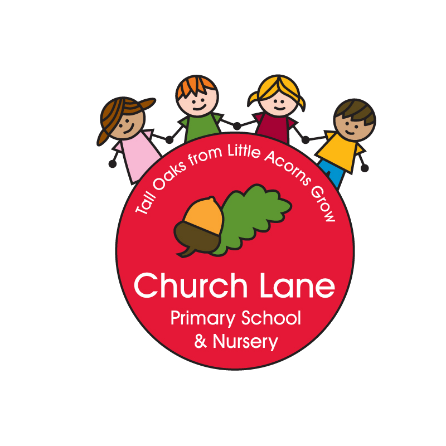 Church Lane Primary School and NurseryHistory Policy“Ideas shape the course of history’ – John Maynard Keynes‘There is history in all men’s lives’ – William Shakespeare‘We are not the makers of history. We are made by history’ – Martin Luther King Jr.IntentAt Church Lane, History forms an integral part of the curriculum. We believe the study of History inspires children’s curiosity, encourages them to ask critical questions, helping them to have a better understanding of the society in which they live and that of the wider world. They will work as historians to answer enquiry questions, critically analysing sources of information, helping provide the children with a sense of their own identity within a social, political, cultural and economic background.We will ensure that our intention is met through:Developing an awareness of the pastEncouraging children to explore different historical time periods Giving them the opportunity to experience local historyDeveloping a wide yet appropriate vocabulary to understand the topicsEncouraging critical thinking and the encouragement of evaluating and challenging their views and the views of othersDeveloping their sense of enquiryDeveloping a child’s appreciation of the world around them and how it has been madeGiving opportunities to develop a sense of chronologyDeveloping the communication of ideas suitable to range of audiencesBeing motivated to enjoy and succeed in HistoryHaving a clear progression throughout years and key stagesEnabling an excellent knowledge and understanding of people, events and contextsHistory Curriculum Key stages 1 & 2History is a foundation subject in the National Curriculum. The fundamental skills, knowledge and concepts of the subject are set out in National Curriculum 2014:Key stage 1Pupils should be taught about:Changes within living memoryEvents beyond living memory that are significant nationally or globallyThe lives of significant individuals in the past that have contributed to national and international achievementsSignificant historical events, people and places in their own locality.Key stage 2Pupils should continue to develop a chronologically secure knowledge and understanding of British, local and world history. They should note connections, contrasts and trends over time as well as develop the appropriate use of historical terms, They should address and form their own historically valid questions about change, cause, similarity and difference as well as significance.Pupils should be taught about:Changes in Britain from the Stone Age to Iron AgeThe Roman Empire and its impact on BritainBritish settlements by Anglo-Saxons and ScotsThe Viking and Anglo-Saxon struggle for the Kingdom of EnglandA local history studyThe achievements of the earliest civilizations (Ancient Sumer, The Indus Valley, The Shang Dynasty of Ancient China and Ancient Egypt)Ancient GreeceA study of an aspect or theme in British history that extends pupils’ chronological knowledge beyond 1066A non-European study that provides contrasts with British history (Mayan Civilization)History Curriculum Early Years Foundation StageThe Early Years Foundation Stage curriculum is based on seven areas of learning aiming to promote all aspects of a child’s development. History comes under the ‘Understanding the World’ area of learning. The EYFS curriculum starts from birth and children progress though each stage of development aiming to achieve the Early Learning Goals by the end of their Reception year. The assessment for the EYFS is formative. The Early Learning Goals relating to History are:People and CommunitiesChildren join in with routines and take part in celebrating special times. They can talk about past and present events in their own lives and the lives of their families. They can understand that everyone is different and that people don’t always like the same things as them. They understand that there are similarities and differences between themselves and others by exploring traditions.The WorldChildren know about the similarities and differences in relation to places, objects, materials and living things. They can make observations and explain why some things occur and the changes that happen. They can describe how things change and notice similarities and differences about world around them. During the Early Years Foundation Stage, begin to understand their place in the class, school, community and the wider world. They can begin to make connections to the ways in which things change and start to notice key concepts like continuity. Principles of TeachingThe History Curriculum has been developed to integrate national guidelines with class topics and themes (cross-curricular links) History is taught throughout Early Years Foundation Stage, Key Stage 1 and Key Stage 2.Each class (Year 1 to Year 6) will deliver at least one hour of History explicitly every fortnight. However, it is linked with a range of core and foundations subjects meaning that History can be taught more frequently. All pupils are encouraged to participate in and enjoy History lessons regardless of race, culture, gender, ability or physical limitations. A mutual respect and tolerance for all cultures will be promoted through the study of History.During History lessons pupils will be expected to work collaboratively in groups, as a whole class, in pairs and individually. Groups are chosen (by the teacher or pupils) appropriate to the task set. Children have the opportunity to work in groups of both mixed and same gender and ability.Pupils with special educational needs are supported within the classroom environment with strategies used that are appropriate to the child and their needs. Children who demonstrate a talent for History through understanding skills beyond their age will be given extra challenges through differentiated work, questioning and homework, and through extra-curricular activities and opportunities.Pupils’ achievements in their work is celebrated through the displaying of work. Children will also be praised in Celebration Assemblies. Role of the History CoordinatorEndeavour to promote a dynamic approach to the development of History ensuring that it has a high profile at the School.To update and administer school History curriculum and oversee its implementation by other staff.Keep up to date with developments in History through reading and course attendance etc.Report back on courses attended.Advise and support staff with History.Regularly review and update the school policy statement and guidelines as required (outlining the aims, objectives involved in History).Coordinate extra-curricular History activities as appropriate to staffing and pupil interest.Assessment, Recording and ReportingTeachers will assess children in History using the Itrack assessment system at the end of each academic year. Afl, however, is also an important part of assessment and happens throughout the year. Afl is a key part of a teacher’s assessment and pupil’s self and peer assessment. Low-risks quizzing is done fortnightly to track children’s retention of knowledge and key concepts. In addition to this, mind maps are used to assess children’s knowledge prior to the unit and following it. This provides teachers with an opportunity to assess what children have understood and areas for further development. Policy written: November 2019Written by: Rachel BrandReview Date: November 2021